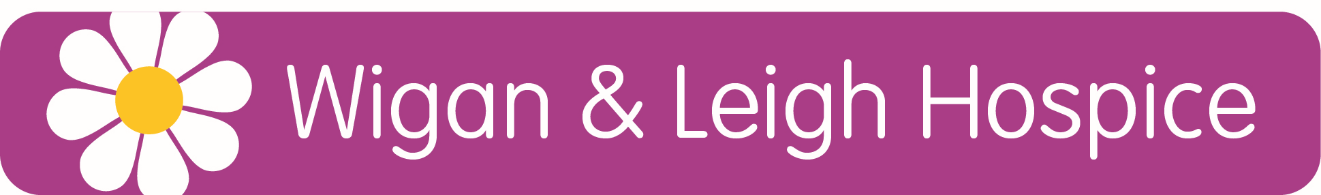 Confidentiality:Volunteers will be subject to the Hospice Confidentiality Policy and to the requirements of the Data Protection Act (1998) and General Data Protection Regulation, thus maintaining the confidentiality of all information obtained during the course of volunteering for Wigan & Leigh Hospice.Main Responsibilities include (but are not limited to):Assisting and serving customers, providing a high standard of customer serviceHelping with stock processing, including sorting, steaming, cleaning, pricing and hanging of donated goodsTo assist with the display of stock, so that the shop looks inviting.Cash handling and accurate operation of the tillKeeping the shop premises clean and tidyWorking positively as part of a team to support shop operationsTraining and supportAttend any relevant training and refresher sessionsUndertake Mandatory training as relevant to your roleFull support will be provided from the retail teamPersonal skillsGood communication skillsEnjoy working as part of a teamTrustworthy and reliable.Are committed to the values of the Hospice – Compassion, Accessibility, Respect, and Excellence.Role titleRetail Shop VolunteerResponsible toRetail TeamLocationVarious – 10 shops across the boroughPurpose of roleTo undertake tasks in order to ensure our shops run as effectively as possibleWhen role to be carried outA minimum commitment of one half day shift per week